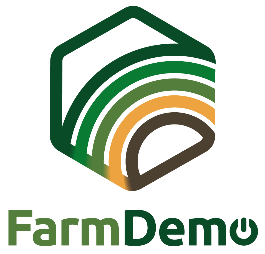 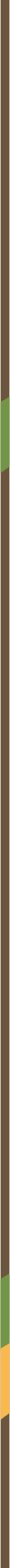 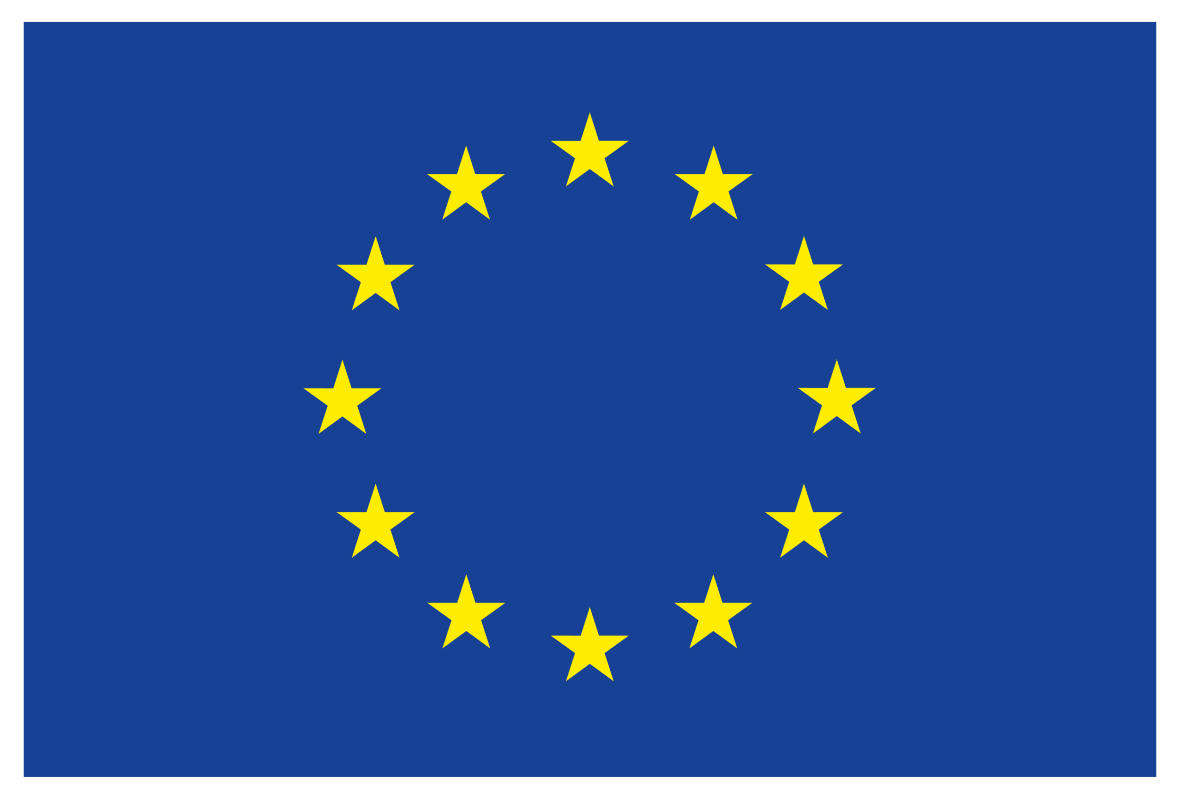 COMUNICADO DE PRENSA para ((escriba el tipo de evento de demostración: seminario, demostración, jornada de campo abierta, taller, conferencia, sesión de formación, excursión, etc.)
Tipo de evento de demostraciónCelebrada el fecha del evento de demostraciónEl fecha del evento de demostración se organizó un tipo de evento de demostración: [título del evento de demostración". El tipo de evento de demostración fue organizado por organizador(es) del evento de demostración. El evento contó con ...... participantes. 
Eran ……………………………………………………………………………………………….  (describa el tipo de participantes).Si es pertinente: El evento se organizó en el nombre de la granja/localidad de acogida. El objetivo detipo de evento de demostración era ...........................................................El tipo de evento de demostración abarcó los siguientes temas principales:
•   ....................................................................................................................................................................•   ....................................................................................................................................................................Los temas fueron demostrados por ...........................................................................................
...........................................................................................................................................................................Durante el evento, el mayor interés lo causó ..................................................................................................................................................................................................................................................Fotos del evento:El evento fue organizado en el marco del proyecto NEFERTITI de Horizonte 2020, por nombre del centro dentro de la Red número de la red "título de la red". NEFERTITI es una red única (seleccionada en el marco del programa Horizonte 2020) que comprende 32 socios y está coordinada por ACTA. El proyecto de 4 años finalizará el 31 de diciembre de 2021. El objetivo general de NEFERTITI es establecer una red altamente conectada en toda la UE de granjas piloto y de demostración bien especificadas, diseñada para mejorar los intercambios de conocimientos, la fertilización cruzada entre los actores y la adopción eficiente de la innovación en el sector agrícola a través de la demostración de técnicas entre pares (iguales). Se están creando 10 redes temáticas interactivas que reúnen a 45 agrupaciones regionales (hubs) de granjas de demostración y actores implicados (asesores, ONG, industria, educación, investigadores y responsables políticos) en 17 países. Puede encontrar más información en el sitio web del proyecto: www.nefertiti-h2020.eu.Los principales objetivos de la Red número de la red son............................................. 
..........................................................................................................................................................................Puede encontrar más información sobre los miembros del hub y sus actividades en Enlace a la página del hub en la plataforma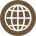 www.nefertiti-h2020.eu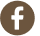 nefertiti.eu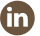 Nefertiti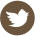 @nefertiti_eu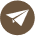 europe@acta.asso.fr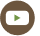 FarmDemo Channel